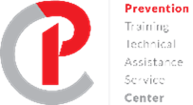       Faith Sector ChecklistFaith Sector Activities to Advance Prevention EffortsBuild Capacity Identify members of the congregation to develop and implement substance and prevention programs. Connect and collaborate with local prevention councils or coalitions in planning programs. Engage in a prevention assessment by leadership and congregation members. Use results to identify areas for improvement. Participating in Environmental StrategiesAdopt policies or position statement on substance misuse/abuse for the congregation. Sponsor and participate in community prevention events.                                                               Donate time or services to support the development and implementation of local strategic plans.                                                                                                                                       Establish clear prevention policies.Establish procedures for when a member of the congregation or clergy seeks out assistance for a personal or family substance related issue. Provide activities for adults and youth that are substance free, particularly in the summer months and during holidays. Supporting Coalition Prevention EffortsEncourage congregation members to serve on boards or be members of community-based prevention organizations.                                                                                                                                                           Participate in collaboration efforts on substance misuse.                                                                 Provide space for prevention events or meetings. Network CollaborationInform Faith networks of your collaboration with local coalitions and encourage their membership and sharing of messages and events. Provide local resources for treatment and recovery.The congregation offers a support structure for a member returning from therapy or treatment. Promoting Community EducationSponsor a community prevention day by hosting speakers and community guests.                                                                                                                                                                           Establish prevention supportive zones in your congregation to build awareness about these issues.Support community social norms campaigns.                                                                                             Integrate prevention messages and information into your sermons, communion education programs, and youth groups.                                                                      Strengthening Individual Knowledge and SkillsProvide training or education to congregation members of different ages on substance misuse/abuse. Provide prevention and diversity trainings to clergy.                                                                                           Clergy participate in continuing education and training in substance abuse prevention and recovery programs.Narcan, QPR, Mental Health First Aid and other trainings for Faith programs